
Please fill out and address all areas of the form with blue section headers.  If a specific line does not apply to the request, please place ‘NA’ in the response field.  Each section will extend to accommodate large answers.CONTACT INFORMATIONDATE: NAME OF LICENSEE / OPERATOR (REQUESTING ENTITY):		NAME OF INDIVIDUAL COMPILING REQUEST:TITLE OF INDIVIDUAL COMPILING REQUEST:CONTACT EMAIL ADDRESS: CONTACT PHONE NUMBER:EMAIL/PHONE NUMBER FOR PROVIDING DECISION (IF DIFFERENT FROM CONTACT): REGULATION INFORMATIONSPECIFIC REGULATION (#) FOR WHICH WAIVER IS REQUESTED:REGULATION SECTION TITLE:REGULATION LANGUAGE/TEXT:REASON FOR REQUEST OF WAIVER DATE(S)/ TIMEFRAME WAIVER IS REQUESTED THROUGH:Per 205 CMR 102.03(4)(b)
PLEASE EXPLAIN THE BASIS FOR THE PROPOSED WAIVER/VARIANCE SOUGHT:
Per 205 CMR 102.03 (4)(a)(4)PLEASE INDICATE THE SUBSTANTIAL HARDSHIP/IMPACT YOUR ENTITY WOULD INCUR IF WAIVER/VARIANCE IS NOT APPROVED BY COMMISSION:ADDITIONAL JUSTIFICATION/EXPLANATION FOR REQUEST:DETERMINATIONPursuant to 205 CMR 102.03(4)(a), and 205 CMR 202.03(2), the Commission may waive or grant a variance if the Commission finds that:1. 	Granting the waiver or variance is consistent with the purposes of M.G.L. c. 23K and c. 23N;2. 	Granting the waiver or variance will not interfere with the ability of the commission    	or the bureau to fulfill its duties;3.	Granting the waiver or variance will not adversely affect the public interest; and4. 	Not granting the waiver or variance would cause a substantial hardship to the personrequesting the waiver or variance.Pursuant to 205 CMR 102.03 (4)(c), any waiver request not acted on by the Commission within 60 days of filing shall be deemed denied.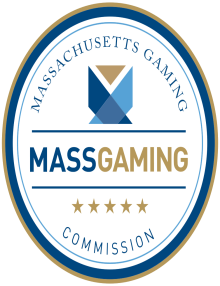 MASSACHUSETTS GAMING COMMISSIONWAIVER/VARIANCE REQUEST FORMIn accordance with 205 CMR 202.03; 205 CMR 102.03(4)